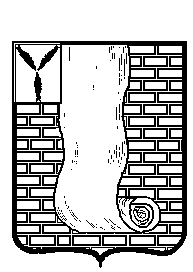 АДМИНИСТРАЦИЯКРАСНОАРМЕЙСКОГО МУНИЦИПАЛЬНОГО РАЙОНА САРАТОВСКОЙ ОБЛАСТИПОСТАНОВЛЕНИЕ                                                                     г.КрасноармейскВ соответствии сост. 51 Градостроительного кодекса Российской Федерации, Федеральным законом от 27.07.2010 г. № 210-ФЗ «Об организации предоставления государственных и муниципальных услуг», постановлением Правительства Российской Федерации от 06 апреля 2022 г. №603 « О случаях и порядке выдачи разрешений на строительство объектов капитального строительства, не являющихся линейными объектами, на двух и более земельных участках, разрешений на ввод в эксплуатацию таких объектов, а также выдачи необходимых для этих целей градостроительных планов земельных участков», Уставом Красноармейского муниципального района, администрация Красноармейского муниципального района  ПОСТАНОВЛЯЕТ:Внести в административный регламент, утвержденный постановлением администрации Красноармейского муниципального района от 28марта 2022г. № 230«Об утверждении административного регламента по предоставлению муниципальной услуги ««Выдача разрешения на строительство, внесение изменений в разрешение на строительство, в том числе в связи с необходимостью продления срока действия разрешения на строительство», следующие изменения:- дополнить пункт2.4подпунктом «б» со словами «в электронной форме с использованием государственных информационных систем обеспечения градостроительной деятельности (далее - ИСОГД) с функциями автоматизированной информационно-аналитической поддержки осуществления полномочий в области градостроительной деятельности»;- в подпункте «а» пункта 2.9.1 слова «правоустанавливающие документы на земельный участок, в том числе соглашение об установлении сервитута, решение об установлении публичного сервитута» заменить словами «а) правоустанавливающие документы на земельный участок или смежные земельные участки, имеющие одинаковый вид разрешенного использования, допускающий размещение объекта капитального строительства и принадлежащие одному лицу на праве собственности, и (или) на праве постоянного (бессрочного) пользования, и (или на праве пожизненного наследуемого владения, и (или) на праве безвозмездного пользования, в том числе соглашение об установлении сервитута, решение об установлении публичного сервитута, а также схема расположения земельного участка или земельных участков на кадастровом плане территории, на основании которой был образован указанный земельный участок и выдан градостроительный план земельного участка в случае, предусмотренном частью 11 статьи 573 Градостроительного кодекса Российской Федерации, или реквизиты утвержденного проекта межевания территории либо схема расположения земельного участка или земельных участков на кадастровом плане территории в случае, предусмотренном частью 73 статьи 51 Градостроительного кодекса Российской Федерации»;- в подпункте «в» пункта 2.9.1 слова «градостроительный план земельного участка, выданный не ранее чем за три года до дня представления заявления на получение разрешения на строительство, или в случае выдачи разрешения на строительство линейного объекта реквизиты проекта планировки территории и проекта межевания территории (за исключением случаев, при которых для строительства, реконструкции линейного объекта не требуется подготовка документации по планировке территории), реквизиты проекта планировки территории в случае выдачи разрешения на строительство линейного объекта, для размещения которого не требуется образование земельного участка» заменить словами «градостроительный план земельного участка (либо градостроительные планы земельных участков в отношении каждого из смежных земельных участков, либо градостроительный план земельного участка, единый в отношении всех смежных земельных участков), выданный не ранее чем за три года до дня представления заявления на получение разрешения на строительство, или в случае выдачи разрешения на строительство линейного объекта реквизиты проекта планировки территории и проекта межевания территории (за исключением случаев, при которых для строительства, реконструкции линейного объекта не требуется подготовка документации по планировке территории), реквизиты проекта планировки территории в случае выдачи разрешения на строительство линейного объекта, для размещения которого не требуется образование земельного участка»;- дополнитьподраздел «Описание результата предоставления муниципальной услуги» раздела II. «Стандарт предоставления муниципальной услуги» пунктом 2.20.1.При рассмотрении заявления о выдаче разрешения на строительство объектов капитального строительства, не являющихся линейными объектами, на двух и более земельных участках, и приложенных к нему документов, осуществляется уполномоченным органом в порядке, установленном статьей 51 Градостроительного кодекса Российской Федерации. Уполномоченный орган при проведении проверки соответствия проектной документации требованиям, предусмотренным пунктом 2 части 11 статьи 51 Градостроительного кодекса Российской Федерации, а также допустимости размещения объекта капитального строительства, не являющегося линейным объектом, в соответствии с разрешенным использованием смежных земельных участков и ограничениями, установленными в соответствии с земельным и иным законодательством Российской Федерации, не учитывает установленные правилами землепользования и застройки минимальные отступы от общих границ смежных земельных участков в целях определения мест допустимого размещения объекта капитального строительства, не являющегося линейным объектом, за пределами которых запрещено строительство зданий, строений и сооружений. При этом предоставление заявителем разрешения на отклонение от предельных параметров разрешенного строительства, реконструкции не требуется.В случае если для получения разрешения на строительство заявителем представлен градостроительный план земельного участка, единый в отношении всех смежных земельных участков, при проведении предусмотренной настоящим пунктом проверки уполномоченный орган учитывает ограничения, установленные в соответствии с земельным и иным законодательством Российской Федерации в отношении всех смежных земельных участков, на которых планируется строительство.Соответствие проектной документации требованиям максимального процента застройки в границах смежных земельных участков определяется исходя из суммарной площади всех смежных земельных участков, на которых планируются строительство, реконструкция объекта капитального строительства, не являющегося линейным объектом».2. Организационно - контрольному отделу администрации Красноармейского муниципального района Саратовской области опубликовать настоящее постановление путем размещения на официальном сайте администрации Красноармейского муниципального района Саратовской области в сети «Интернет».3.  Настоящее постановление вступает в силу со дня его официального опубликования (обнародования).4.  Контроль за исполнением настоящего постановления возложить на руководителя аппарата администрации  Красноармейского муниципального района, Всемирнова С.В.От27 июля 2022г.№693От27 июля 2022г.№693О внесении изменений в административный регламент по предоставлению муниципальной услуги «Выдача разрешения на строительство, внесение изменений в разрешение на строительство, в том числе в связи с необходимостью продления срока действия разрешения на строительство»Глава Красноармейского муниципального  района                                                                         А.И. Зотов